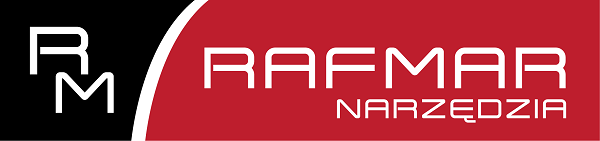    FORMULARZ ZGŁOSZENIA REKLAMACJI   FORMULARZ ZGŁOSZENIA REKLAMACJI   FORMULARZ ZGŁOSZENIA REKLAMACJIDane adresowe Klienta: Dane adresowe Klienta: Dane adresowe Klienta: Numer telefonu Klienta : Numer telefonu Klienta : Numer telefonu Klienta : Model reklamowanego towaru Model reklamowanego towaru Model reklamowanego towaru Opis zgłaszanych wad: Opis zgłaszanych wad: Opis zgłaszanych wad: Data dokonania zakupu Data dostawyData stwierdzenia wady/uszkodzeńNumer faktury zakupu/zamówieniaoraz wartość towaru Numer faktury zakupu/zamówieniaoraz wartość towaru Numer faktury zakupu/zamówieniaoraz wartość towaru Nr Konta Bankowego: Nr Konta Bankowego: Nr Konta Bankowego: Oczekiwania Klienta : Oczekiwania Klienta : Oczekiwania Klienta : 